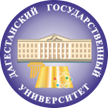 МИНИСТЕРСТВО ОБРАЗОВАНИЯ И НАУКИ РФФедеральное государственное бюджетное образовательноеучреждение высшего образования «Дагестанский государственный университет»                                               Допускается к представлению                                                                              научного доклада на заседании ГЭК                                                                              Зав. кафедрой ____________________                                                                                                                               (название кафедры)                                                                              _________________________________                                                                              _________________________________                                                                                      (ученая степень, звание)                                                                               _________________________________                                                                                                        Ф., инициалы                                                                                _________________________________                                                                                                           подпись                                        НАУЧНЫЙ ДОКЛАД                        об основных результатах подготовленной                      научно-квалификационной работы (диссертации)             _______________________________________________________________________________________                      Наименование темы научно-квалификационной работы (диссертации)_____________________________________________________________                                                   Код и наименование направления____________________________________________________________                                                 Шифр и наименование специальности                                         Ф И О  аспиранта                                                    подписьНаучный руководитель:        _____________________________________________                                                                                                                                                                                   (ученая степень, звание)                                                         _____________________________________________                                                                                      Ф.И.О.)Рецензенты:1. Фамилия, инициалы, ученая степень, звание, должность и место работы2. Фамилия, инициалы, ученая степень, звание, должность и место работы                                               Махачкала, 2018